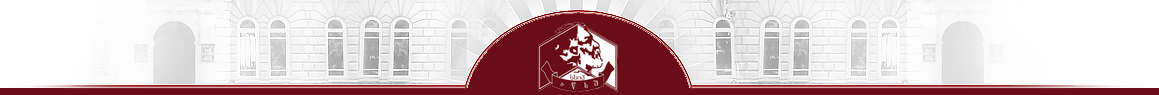 აკაკი წერეთლის სახელმწიფო უნივერსიტეტის 2019 წლის სტუდენტური კონფერენციასტუდენტის სარეგისტრაციო ფორმამიგიღიათ თუ არა აქამდე აკაკი წერეთლის სახელმწიფო უნივერსიტეტის მიერ ორგანიზებულ სტუდენტურ კონფერენციაში მონაწილეობა?დიახარაიმ შემთხვევაში, თუ პასუხი დადებითია:	მიუთითეთ კონფერენციაში მონაწილეობის წლები: _____________________მიუთითეთ კონფერენციაზე წარდგენილი თემის დასახელება და დარგობრივი მიმართულება:_____________________________________________________________________________________მიუთითეთ კონფერეციაზე (ებზე) წარდგენილი თემის ხელმძღვანლის სახელი, გვარი, ტელეფონი და ელექტრონული ფოსტა:_____________________________________________________________________________________აბსტრაქტი (200-250 სიტყვა)თარიღი									ხელმოწერასახელიგვარიდაბადების რიცხვი, თვე, წელიპირადი ნომერიტელეფონიელექტრონული ფოსტაუნივერსიტეტისწავლების საფეხურიბაკალავრი        მაგისტრატურა     დოქტორანტურაერთსახეფურიანისხვაფაკულტეტისპეციალობაპროგრამის დასახელებასასწავლო სემესტრისაკონფერენციო თემის ხელმძღვანელი აკადემიური თანამდებობა ტელეფონიელექტრონული ფოსტასაკონფერენციო თემის დასახელებადარგობრივი მიმართულება